Slovníček k námětu do výuky Zde najdete užitečný slovníček k námětu 17. listopadVláda jedné strany - однопартійний урядTotalita - тоталітаризмDemokracie – демократіяSvobodný projev - свобода словаUzavíráné hranice - закриті кордониObčanské forum - Громадянський форумSvobodné volby - вільні вибориPolitiční vězni - політичні в'язні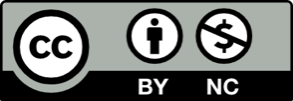 Toto dílo je licencováno pod licencí Creative Commons [CC BY-NC 4.0]. Licenční podmínky navštivte na adrese [https://creativecommons.org/choose/?lang=cs]